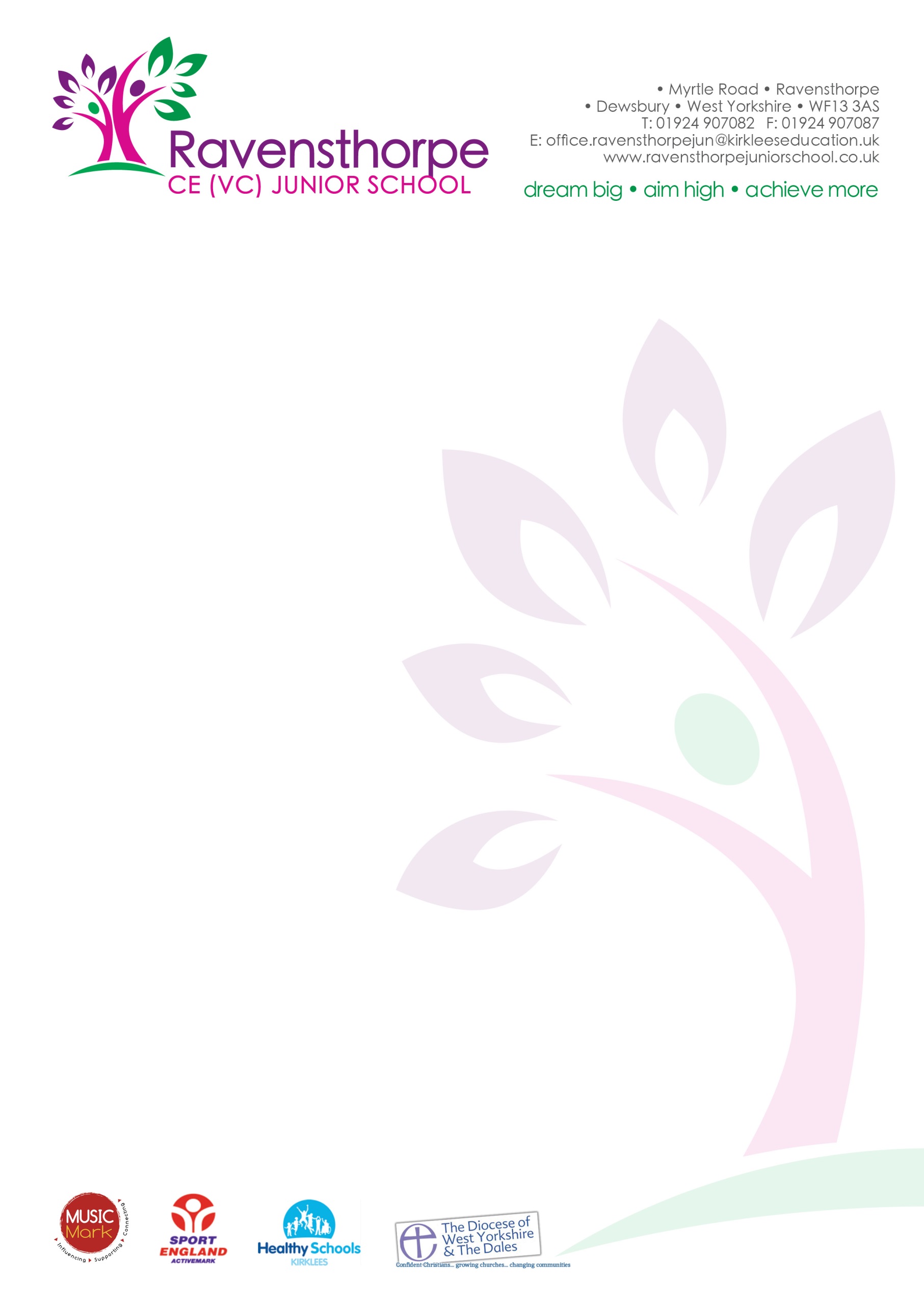 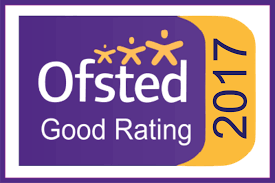 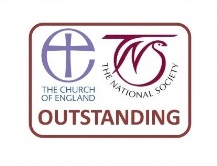 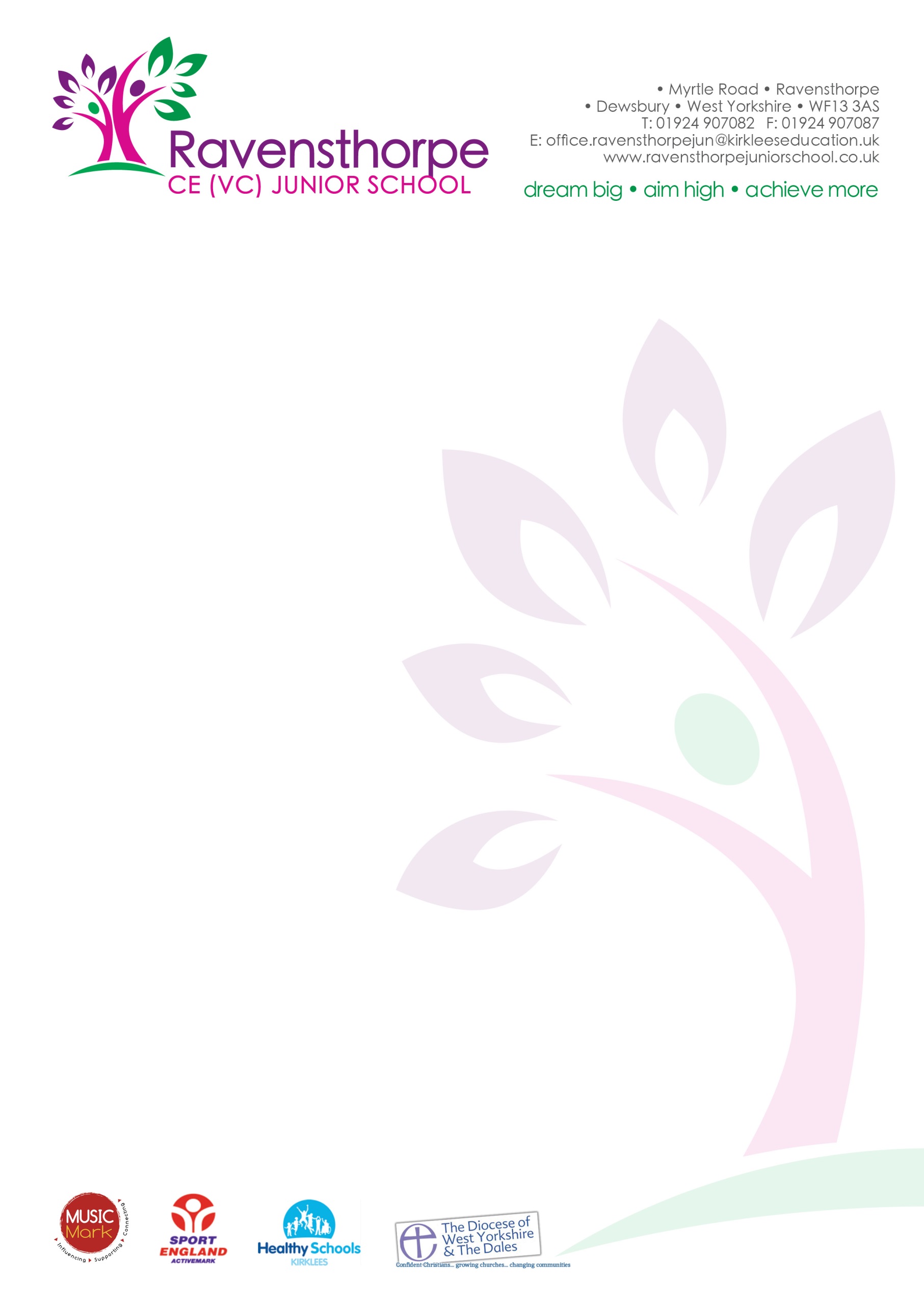 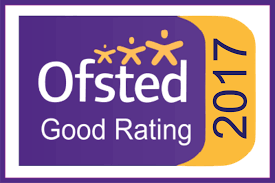 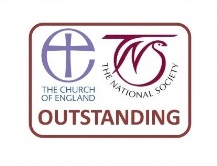 Monday 11th June 2018Dear ParentEid-Ul-FitrAs we approach the end of Ramadan, I know that many of you are making plans for Eid. If you are celebrating, then I wish you an enjoyable few days. Just to clarify, I will authorise one day of absence for Eid-U-Fitr, and I expect this will be Friday 15th June.When it falls during a school week, I will authorise two days of absence for Eid-Ul-Adha. When Eid celebrations occur during a school holiday, I will not authorise any absence from school. Please ask me if you are at all unsure.Mobile AppI hope that you have all followed the instructions on our school app. If you haven’t, then you must uninstall the original app and then install the app called school jotter (look for a large green pencil icon). Once you have done this you should be able to search for Ravensthorpe Junior School. Our app provider, Webanywhere, have brought in these changes to make the app more secure. I apologise for any inconvenience. Please let me know if you have any problems with the new app. The original app should no longer work – so please make sure you do this, or you will no longer receive notifications.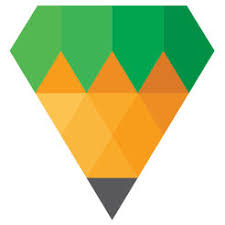 Sports DayOur first Sports Day, when all children are able to compete, will be tomorrow, 12th June. You are welcome to come and watch the fun. Years 3 and 5 will be on the field in the morning and Years 4 and 6 in the afternoon.Yours sincerelyA S Parkin